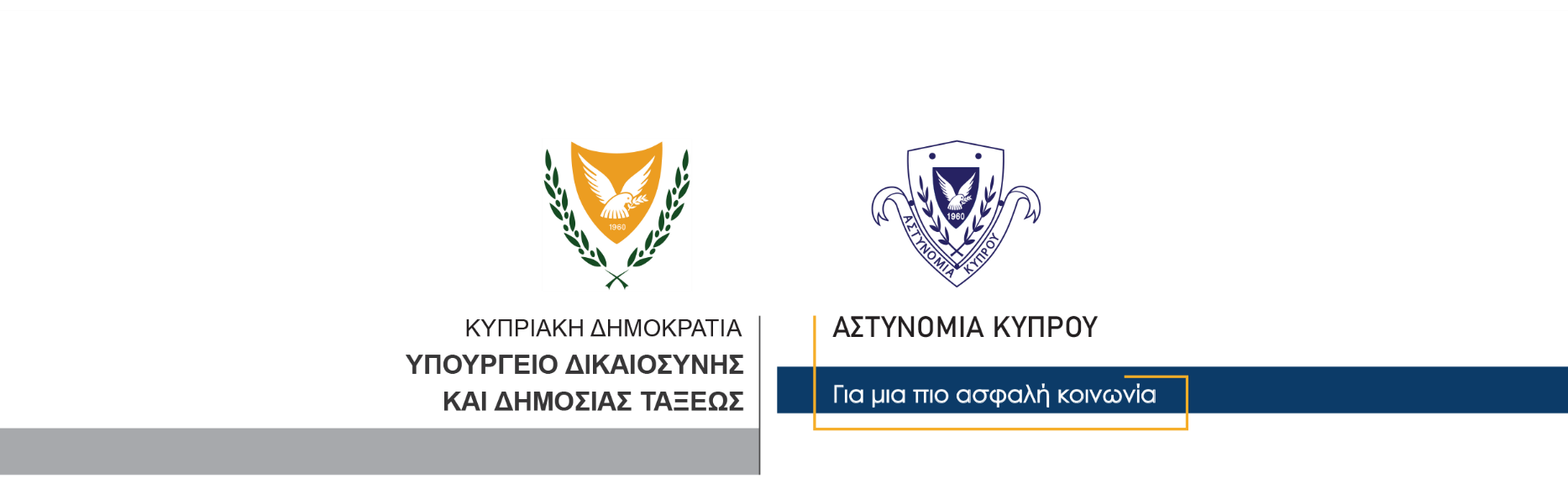 14 Ιανουαρίου, 2024  Δελτίο Τύπου 2Θανατηφόρα οδική σύγκρουση στη ΛευκωσίαΈχασε τη ζωή της 83χρονηΣε νέα θανατηφόρα οδική σύγκρουση, που συνέβη το πρωί σήμερα, στη Λευκωσία, έχασε τη ζωή της η Χριστίνα Αργυρού, 83 ετών, από το Καϊμακλί, ενώ τραυματίστηκαν ελαφρά άλλα τρία πρόσωπα. Γύρω στις 7.30π.μ. σήμερα, αυτοκίνητο που οδηγούσε 40χρονος, στην λεωφόρο Σαλαμίνος, στη Λευκωσία, κάτω από συνθήκες που διερευνώνται, συγκρούστηκε με αυτοκίνητο, που οδηγούσε 56χρονη. Στο όχημα της 56χρονης, επέβαιναν επίσης η 83χρονη και μια 38χρονη. Από τη σύγκρουση, τραυματίστηκαν και οι τέσσερις επιβάτες των δύο οχημάτων. Μεταφέρθηκαν στο Γενικό Νοσοκομείο Λευκωσίας, όπου γύρω στη 1.15μ.μ. η 83χρονη υπέκυψε στα τραύματά της. Οι άλλοι τρεις τραυματίες, αφού έτυχαν των πρώτων βοηθειών έλαβαν εξιτήριο.Η Τροχαία Λευκωσίας διερευνά τα αίτια της σύγκρουσης.   		    Κλάδος ΕπικοινωνίαςΥποδιεύθυνση Επικοινωνίας Δημοσίων Σχέσεων & Κοινωνικής Ευθύνης